Bestelformulier				                 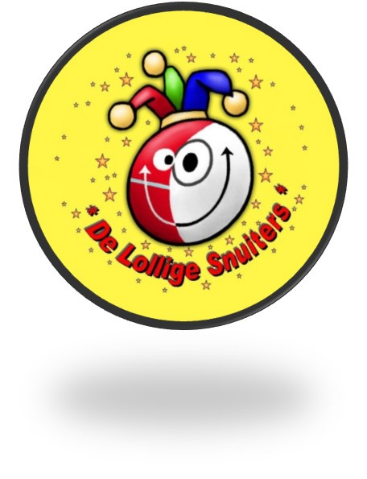 vlaggen _____  stuks vlaggen à € 17,50 per stukOphalen Didamseweg 32 te Wehl  Naam: __________________________________________Adres: __________________________________________Telefoonnummer: ________________________________Bedankt voor uw bestelling,Stichting kindercarnaval De Lollige Snuiters WehlInleveren kan via de mail: lolligesnuiters@gmail.com *Wij sturen u een mail met tijd en datum voor het ophalen van de vlag.Betalen kan alleen contant.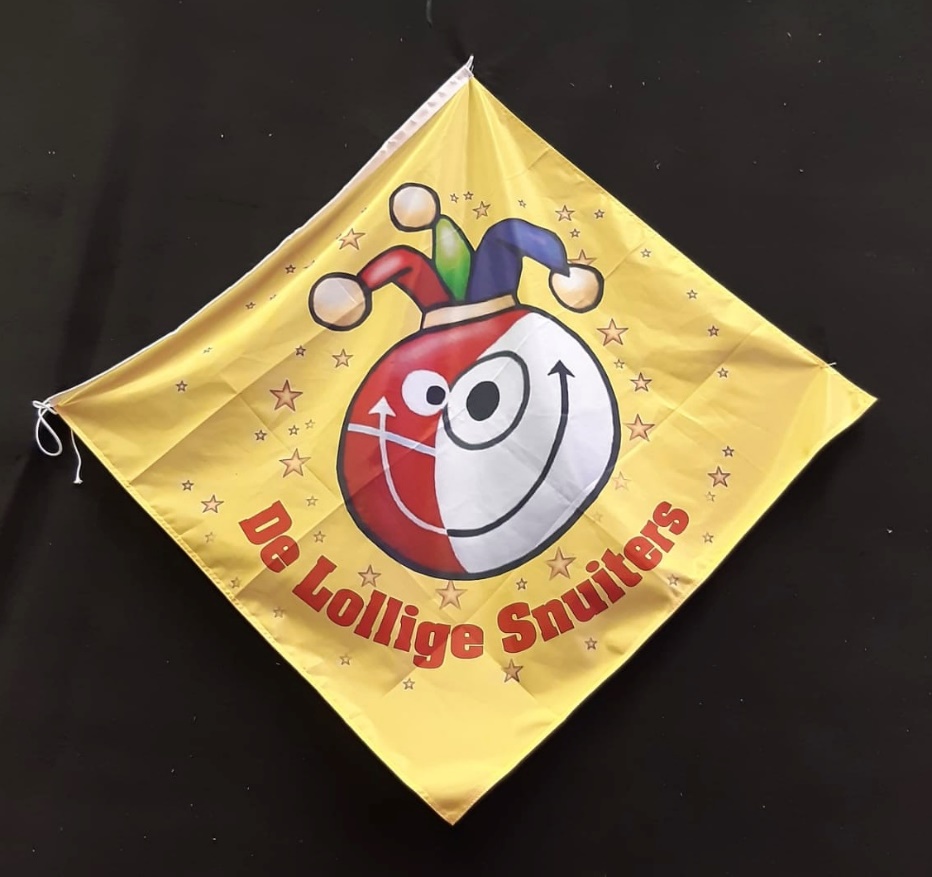 